«Нестандартное физкультурно  – оздоровительное оборудование дома из подручного материала»  С.Я. Файнштейн утверждал, что ни имитация, ни образы не дают   такого положительного результата при выполнении двигательных  заданий, как оборудование и пособия.…Цель: повышения интереса ребенка к двигательной активности,  укрепление здоровья детей.     Нестандартное физкультурное оборудование – это оборудование, сделанное своими руками из подручных средств и материалов.Посредством использования нестандартного оборудования, наряду с двигательной активностью, развиваются такие физические качества у детей как ловкость, быстрота, внимание, закрепляется знание цвета и формы, увеличивается моторная плотность занятия, повышается эмоциональный тонус, изобретательность в самостоятельной деятельности, а главное – повышается интерес и желание заниматься физической культурой.К нестандартному физическому оборудованию предъявляются определенные санитарно – гигиенические требования. Оборудование должно быть:• безопасным;• максимально эффективным;• удобным к применению;• компактным;• универсальным;• технологичным и простым в применении.Для нового оборудования потребуется не так много: различный бросовый материал (ленточки, пакеты, футляры от киндер-яиц и прочее) и, конечно, Ваше терпение.ПЕРЕЧЕНЬ НЕСТАНДАРТНОГО ФИЗКУЛЬТУРНОГО ОБОРУДОВАНИЯ:Упражнения на дыхание«Попьем чайку»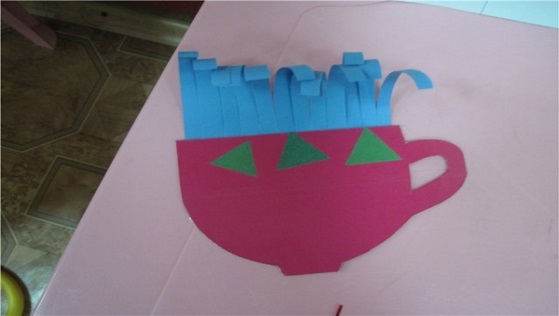 Материал: картонные чашки с приклеенными синими полосками бумагиЦель: развивать дыхательную мускулатуру, вырабатывать правильное ритмичное дыхание.Варианты использования: дыхательная гимнастика. Нужно охладить чай, подув на поднимающийся «пар».Общеразвивающие упражнения (ОРУ)«Султанчики, ленточки»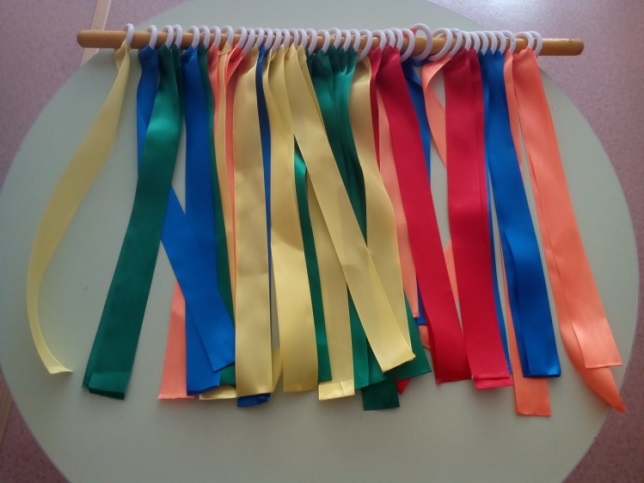 Материал: разноцветные ленты, колечки.
Цель: учить выполнять ОРУ с предметами, развивать внимание, ловкость.
Варианты использования: танцы, подвижные игры или просто для хорошего настроения.«Гантели»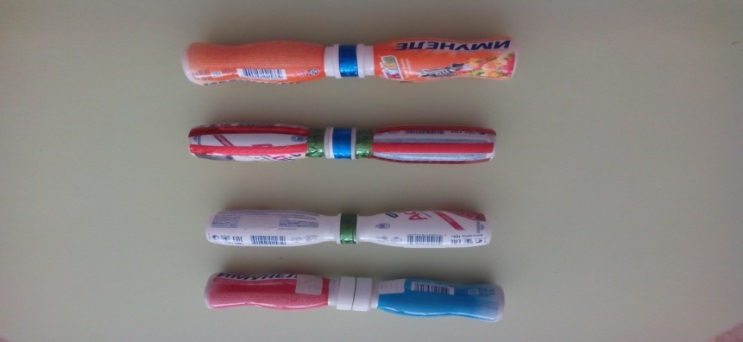 Материал: пластиковые ёмкости из - под сока, наполненные крупой. Бутылочки соединены друг с другом.Цель: развитие мышц плечевого пояса и рук.
Варианты использования: различные виды упражнений.«Веревочки для гимнастики»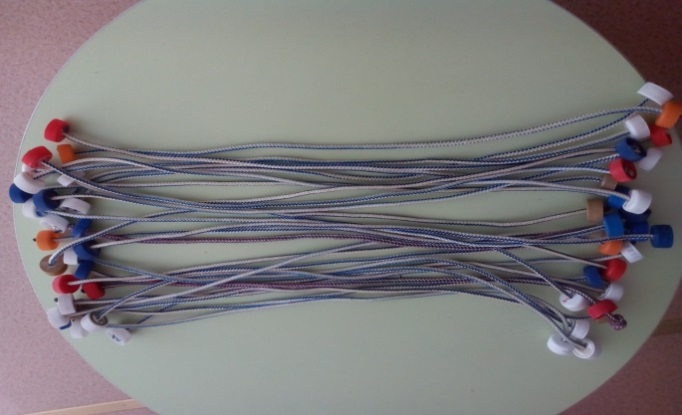 Материал: бельевая веревка длиной 30 см, на концах – разноцветные крышки от пластиковых бутылок.Цель: учить выполнять ОРУ с предметами.Варианты использования: различные виды упражнений.Дорожки здоровья«Массажные коврики и дорожки»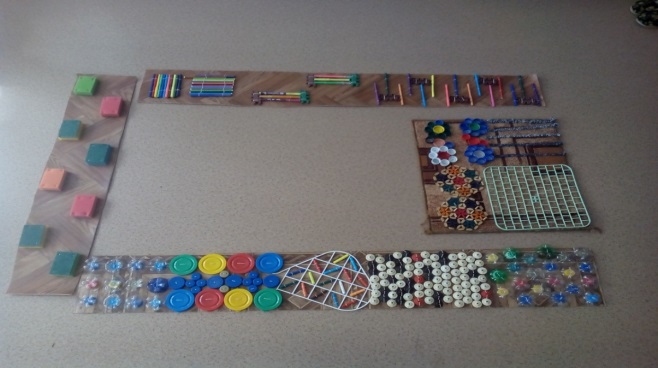 Материал: на основу (линолеум, плотная ткань) нашивают и наклеивают различные бусины, крышки от пластиковых бутылок, пуговицы, карандаши, деревянные палочки, мочалки для посуды и т. д.Цель: развитие мышц нижних конечностей, координации, ловкости, внимания, массаж рефлекторных зон стопы; формирование навыков различных видов ходьбы, прыжков.
Варианты использования: дорожка здоровья предназначена для разнообразного воздействия на детские стопы. Используется для профилактики плоскостопия и улучшения кровообращения в нижних конечностях. Применяется на физкультурных занятиях и в гимнастике пробуждения (ходьба и бег на носках, пятках, ладонях и стопах, крестным шагом, прыжки).«Подушки – топотушки»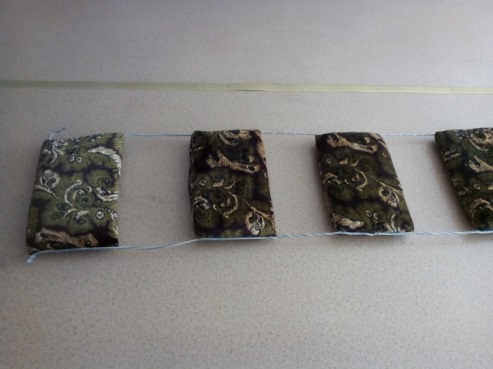 Материал: плотная ткань размером 30Х20 см, заполненная поролоном.Цель: развитие у детей навыка ходьбы, тренировка вестибулярного аппарата, укрепление мышц туловища и конечностей. Воспитание правильной осанки, внимания. Развитие координационных способностей детей«Кольцеброс»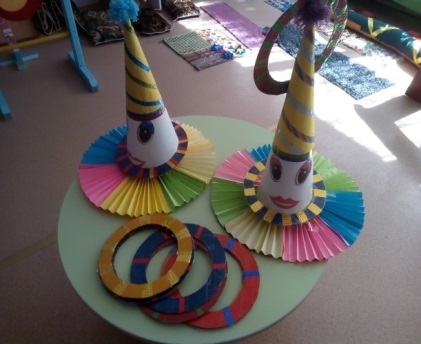 Материал: состоит из картонных колец и конуса.Цель: развивать глазомер детей, координацию движений, ловкость,упражнять в счёте, воспитывать волевые качества.
Варианты использования: ребенок набрасывает кольца на конус, суммируя набранное количество баллов.Удав «Каа»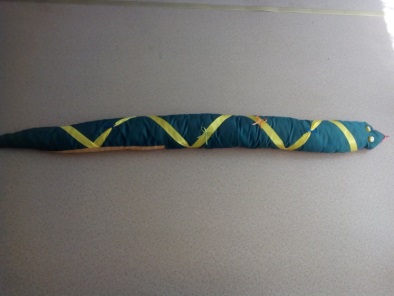  Материал: плотная ткань размером 2м, вата, пуговицы, атласная лента.Цель: развитие координации движений, тренировка вестибулярного аппарата, укрепление мышц нижних конечностей.